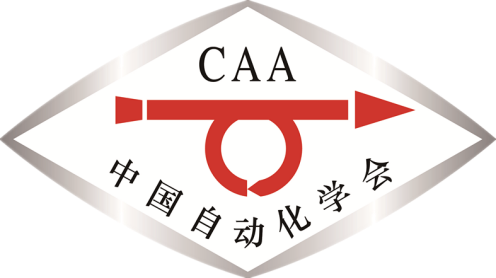 中国自动化学会“青年人才托举工程”申请表（2020-2022年度）基本信息主要学历（从大专或大学填起，6项以内）主要经历（8项以内）重要科技奖项情况（8项以内）主要科研经历及贡献发表论文、专著的情况（限填有代表性的论文和著作）七、科技成果应用情况或技术推广情况（技术实践类、普及推广类填写，请附有关证明材料）八、项目依托的科研平台、科研项目托举对象在三年内的主要规划与目标（限3000字以内）三年内主要考核目标申报人、工作单位意见推荐人意见姓  名性  别照片照片出生日期民  族照片照片学  历学  位照片照片籍  贯党  派照片照片身份证号码专业技术职务专业方向工作单位及行政职务单位性质单位是否可提供配套经费单位是否可提供配套经费单位是否可提供配套经费通信地址单位所在地邮政编码单位电话手     机传真号码电子信箱会员号推荐单位（学会分支机构）专业领域基础研究领域        创新创业领域基础研究领域        创新创业领域基础研究领域        创新创业领域基础研究领域        创新创业领域基础研究领域        创新创业领域起止年月校（院）及系名称专业学位起止年月工作单位职务/职称序号获奖时间奖项名称奖励等级（排名）序号论文、论著名称年份排名发表刊物或出版社名称检索收录情况被引次 数年度主要考核指标第一年度第二年度第三年度声明本人对以上内容及全部附件材料进行了审查，对其客观性和真实性负责。申报人签名：                   年    月    日工作单位意见负责人签字：         单位盖章：                            年    月     日推荐意见1:(300字内)本人愿意主推荐此人为中国自动化学会青年人才托举计划候选人并担任其责任导师，我保证上述信息真实，并有义务接受评审专家的电话咨询。责任导师签名（务必手签字）：              年     月     日推荐意见1:(300字内)本人愿意主推荐此人为中国自动化学会青年人才托举计划候选人并担任其责任导师，我保证上述信息真实，并有义务接受评审专家的电话咨询。责任导师签名（务必手签字）：              年     月     日推荐意见1:(300字内)本人愿意主推荐此人为中国自动化学会青年人才托举计划候选人并担任其责任导师，我保证上述信息真实，并有义务接受评审专家的电话咨询。责任导师签名（务必手签字）：              年     月     日推荐意见1:(300字内)本人愿意主推荐此人为中国自动化学会青年人才托举计划候选人并担任其责任导师，我保证上述信息真实，并有义务接受评审专家的电话咨询。责任导师签名（务必手签字）：              年     月     日责任导师姓名工作单位专业职务/职称推荐人手机:推荐人Email:推荐意见2:(300字内)本人愿意推荐此人为中国自动化学会青年人才托举计划候选人，我保证上述信息真实，并有义务接受评审专家的电话咨询。推荐人签名（务必手签字）：                  年     月     日推荐意见2:(300字内)本人愿意推荐此人为中国自动化学会青年人才托举计划候选人，我保证上述信息真实，并有义务接受评审专家的电话咨询。推荐人签名（务必手签字）：                  年     月     日推荐意见2:(300字内)本人愿意推荐此人为中国自动化学会青年人才托举计划候选人，我保证上述信息真实，并有义务接受评审专家的电话咨询。推荐人签名（务必手签字）：                  年     月     日推荐意见2:(300字内)本人愿意推荐此人为中国自动化学会青年人才托举计划候选人，我保证上述信息真实，并有义务接受评审专家的电话咨询。推荐人签名（务必手签字）：                  年     月     日推荐人姓名推荐人单位专业职务/职称推荐人手机:推荐人Email:推荐意见3:(300字内)本人愿意推荐此人为中国自动化学会青年人才托举计划候选人，我保证上述信息真实，并有义务接受评审专家的电话咨询。推荐人签名（务必手签字）：                  年     月     日推荐意见3:(300字内)本人愿意推荐此人为中国自动化学会青年人才托举计划候选人，我保证上述信息真实，并有义务接受评审专家的电话咨询。推荐人签名（务必手签字）：                  年     月     日推荐意见3:(300字内)本人愿意推荐此人为中国自动化学会青年人才托举计划候选人，我保证上述信息真实，并有义务接受评审专家的电话咨询。推荐人签名（务必手签字）：                  年     月     日推荐意见3:(300字内)本人愿意推荐此人为中国自动化学会青年人才托举计划候选人，我保证上述信息真实，并有义务接受评审专家的电话咨询。推荐人签名（务必手签字）：                  年     月     日推荐人姓名推荐人单位专业职务/职称推荐人手机:推荐人Email: